St. Kevin’s G.N.S.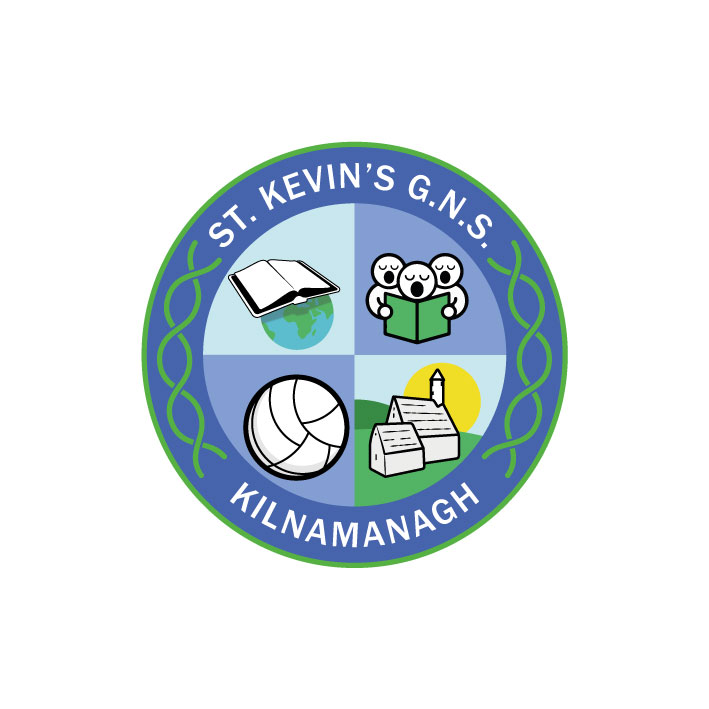 Kilnamanagh, Dublin 24      Roll No.: 19466ETelephone: 01-4517981Fax: 01-4526339www.stkevinsgns.cominfo@stkevinsgns.comFourth  Class: School Book List 2022/2023To be boughtEnglish	English	Read at Home Book 4 (New Edition)Ready to write F1 (in cursive) C.J Fallon Edco Maths	Maths	Busy at Maths 4New Wave Mental Maths 4th ClassC.J. FallonPrim Ed.SPHESPHEWeaving Wellbeing Fourth Class: Tools of Resilience Mindfulness colouring book of your choice Outside the box Stationery	A 4 Refill Pad1 A4 Hardback Copybook. (Genre copy; retain from last year).1 Maths copy8 (Number 11) copies 88 pages2 A4 zip mesh wallets	2 Scrapbooks2 Manuscript copy books 120 pages (ruled)Pen, pencils, sharpener, rubber, 30cm ruler, red biro, colouring pencils, marker, pritt stick, scissors, whiteboard markers. (These items should be replaced when necessary throughout the year).A 4 Refill Pad1 A4 Hardback Copybook. (Genre copy; retain from last year).1 Maths copy8 (Number 11) copies 88 pages2 A4 zip mesh wallets	2 Scrapbooks2 Manuscript copy books 120 pages (ruled)Pen, pencils, sharpener, rubber, 30cm ruler, red biro, colouring pencils, marker, pritt stick, scissors, whiteboard markers. (These items should be replaced when necessary throughout the year).A 4 Refill Pad1 A4 Hardback Copybook. (Genre copy; retain from last year).1 Maths copy8 (Number 11) copies 88 pages2 A4 zip mesh wallets	2 Scrapbooks2 Manuscript copy books 120 pages (ruled)Pen, pencils, sharpener, rubber, 30cm ruler, red biro, colouring pencils, marker, pritt stick, scissors, whiteboard markers. (These items should be replaced when necessary throughout the year).English A first dictionary (retain from last year)SpellingsRetain from last year GaeilgeRented from school ReadersRented from schoolReligionRented from schoolHistoryRented from schoolGeographyRented from schoolScienceRented from schoolRental & SundriesThe following expenses arise each year and allow us to run a rental scheme and implement the full curriculum.  This money is not payable until the end of September, however families have had the option to pay over the summer.Rental of Books			€22.00Photocopying				€16.00Art & Craft				€16.00ICT                                                             €5.00Equipment		  		€10.00Helping Hands anti-bullying Programme                                             €   3.00Insurance (24 hour cover)		€   7.00Total			€ 79.00